Agenda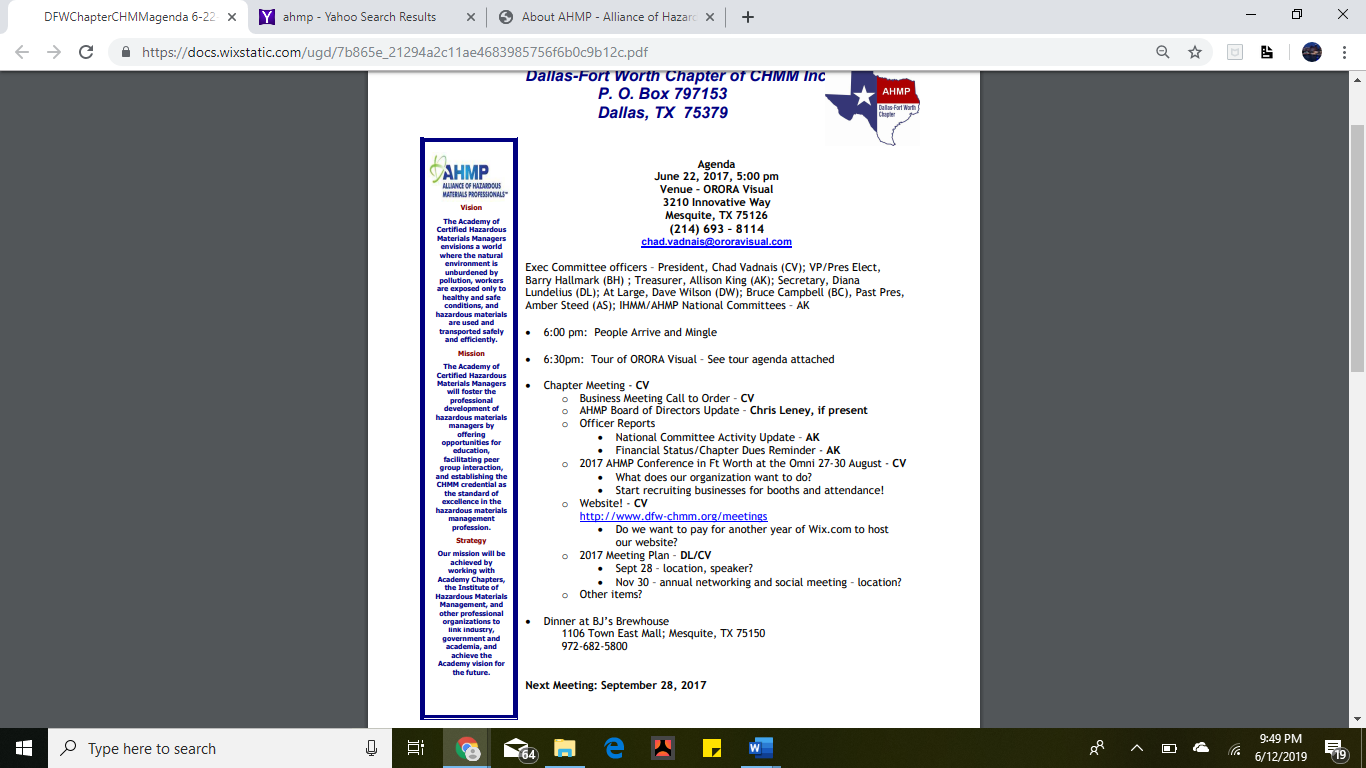 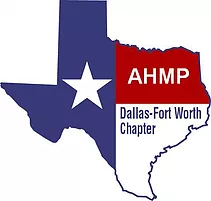 October 3, 2019**VIRTUAL SKYPE MEETING**Please email dee.mudzingwa@toyota.com  for Outlook Calendar Invite			EXECUTIVE COMMITTEE OFFICERS:			President – Dee Mudzingwa		VP/President Elect: Ron Wilkins			Treasurer – Allison King			Secretary – Diana Lundelius			Past President – Barry Hallmark		Member at Large -  Bruce Campbell			Webmaster – Amber Steed			6:25 PM: Skype Lobby Open			6:30 PM: Chapter MeetingBusiness Meeting Call to OrderOfficer Updates By-laws Revision ProposalElectionsEnd of Year Celebration PlanningUpcoming Events